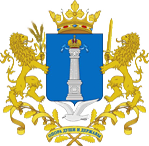 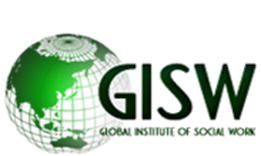 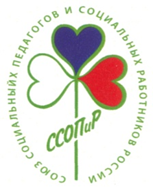 КонцепцияМеждународной Школы социальной работы – филиала Глобального Института социальной работыилиМеждународных курсов повышения квалификации специалистов социальной сферы России и стран СНГ – филиала Глобального института социальной работы.Международная Школа социальной работы является первым пока и единственным в России филиалом Глобального института социальной работы (GISW).Глобальный институт социальной работы создан в 2013 году, его штаб-квартира находится в Сингапуре. Основная задача – предоставление квалифицированного обучения социальным работникам в той части света, где они нужны более всего.Главная идея института - предоставление доступных, финансово эффективных,  современных, культурно адаптированных курсов для социальных работников по всему миру. GISW  является  центром с глобальным доступом через веб-сайт. В то же время это  лаборатория для разработки специализированных тренингов для социальных работников, живущих в различных странах мира. Глобализированный мир требует  новых подходов к разработке программ для социальных работников.Процесс непрерывного обучения, повышения квалификации и развития навыков строится на своевременном получении полезных знаний, активной вовлеченности и распространении идей, эффективном развитии стратегических знаний и практических умений в области улучшения качества жизни людей.             Члены Правления их разных стран разрабатывают политику GISW. Правление состоит из  признанных в международном сообществе социальных работников, представителей ключевых организаций и друзей социальной работы. Все лучшее, что есть в мире, может быть представлено социальным работникам в любое время, в любом месте. Специалисты представят записанные презентации по разным темам, которые будут полезны коллегам. Любой человек может получить доступ к материалам  на основании членства.Первый российский филиал GISW будет расположен в г. Ульяновске и сформирован с учётом актуальных потребностей российского общества.  Право выдачи сертификата об окончании Международной Школы социальной работы принадлежит ССОПиР.Миссия Международной Школы социальной работы – предоставление  государственным и муниципальным органам власти, общественным и коммерческим организациям, занятым в социальной сфере, образовательных и исследовательских услуг ведущими российскими и  международными экспертами по вопросам социальной политики, социального развития и социальной работы.Международная Школа социальной работы формируется как сетевая структура, объединяющая университеты из разных стран на основе заключённых между ними соглашений о совместной деятельности в сфере образования и науки, а также негосударственные исследовательские центры и образовательные учреждения в этой сфере. Международная Школа социальной работы состоит из двух подразделений: исследовательского и образовательного.Исследовательское подразделение объединяет международных экспертов для работы над прикладными исследовательскими проектами по заказам или грантам. Материалы, получаемые в ходе реализации проектов, используются для подготовки образовательных программ и учебно-методических пособий. Участие исследователей в работе Международной Школы социальной работы позволит им повышать свои рейтинги цитируемости, в том числе и зарубежные.Образовательное подразделение строится на основе заключённых соглашений между университетами – участниками и занимается образовательной деятельностью по программам подготовки бакалавров, магистров, докторов, программам повышения квалификации и профессиональной переподготовки с выдачей двух дипломов или сертификатов вузов-участников конкретной программы. Образовательные программы проходят согласование университетами-партнёрами и процедуры, обеспечивающие возможности взаимозачётов кредитных единиц. Государственная аккредитация национальных элементов программ – ответственность соответствующего университета, участвующего в данном проекте. Международная Школа социальной работы  выступает как сетевая площадка, позволяющая объединить ресурсы университетов разных стран в подготовке специалистов. Оплата обучения производится за счёт средств обучающихся.Для поддержания образовательной деятельности и повышения качества её материально-технического обеспечения, повышения доступности обучения, повышения практической ориентированности подготовки, при Международной Школе социальной работы создаётся Попечительский совет. Приём в Международную Школу социальной работы проводится в сроки установленные вузами-партнёрами по каждой программе.С целью повышения доступности образования образовательные программы реализуются преимущественно дистанционно. Студенты или слушатели присутствуют очно только на защите выпускных работ и сдаче квалификационных экзаменов. Для приёма выпускных работ формируется аттестационная комиссия из преподавателей университетов-участников и практиков. Ближайшая образовательная программаПервые занятия по программе дополнительного профессионального образования (повышение квалификации) «Современная социальная политика России и инновационные формы социальной работы в России и за рубежом» пройдут с 01 октября по 17 октября. Объём учебного времени – 73 часа. Занятия будут проводиться в дистанционном формате посредством доступа к образовательному порталу в удобное для слушателя время (57 часов) – с 01 октября по 12 октября и в очном формате (16 часов) с 15 октября по 17 октября 2015 года в г. Ульяновске. 13 октября будет проводиться тестирование по итогам освоения программы дистанционного образования. Набор первых двух  групп слушателей осуществляется с 15 августа по 20 сентября. Количество мест ограничено – 80 человек (2 группы по 40 человек).Стоимость обучения – 12800 руб.Запись слушателей производится через офис ССОПиР по телефону  8-495-649-97-92 или  по электронной почте rusunisw@mail.ru (с пометкой – Международная Школа социальной работы).Программа дистанционного обучения на базе ФГБОУ ВПО «УлГУ» (программа №1) включает в себя следующие темы:Модуль 1. Основы социальной политики и актуальные проблемы реформирования системы социальной защиты населения. Государственная и региональная социальная политика в отношении граждан, нуждающихся в государственной поддержке – 4 часа.Модуль 2. Финансово-экономическая деятельность организаций социального обслуживания – 6 часов.Модуль 3. Инновационные практики применения платных услуг в организациях социального обслуживания, соблюдение требований безопасности труда при их проведении – 8 часов.Модуль 4. Технологии включения общества в социальную политику. Социальная сплочённость – 6 часов.Модуль 5. Современные технологии по направлениям социальной работы (модули по выбору, в зависимости от специализации слушателя) – 10 часов.Модуль 5.1. Технологии социального обслуживания пожилых людей и инвалидов. Методики профессионализации специалистов, работающих с пожилыми людьми и инвалидами.Модуль 5.2. Технологические основы социального сопровождения в деятельности организаций социального обслуживания. Социальное сопровождение как содействие в помощи семье.Модуль 5.3. Технологии социально-бытового обслуживания населения.Модуль 5.4. Технологии и практики социальной реабилитации и абилитации инвалидов.Модуль 5.5. Обеспечение развития организации социального обслуживания. Управление ресурсами. Планирование и контроль деятельности организации социального обслуживания (организация).Модуль 5.6. Организация и оказание адресных социально-бытовых, медико-социальных, психолого-педагогических и социально-правовых видов помощи и поддержки разным типам семей и семьям с детьми, оценка их эффективности.  Инновационные практики и инструментарий специалиста по работе с семьей.Модуль 6. Экономика и управление качеством в организации социальной защиты населения – 8 часов.Модуль 7. Сущность и понятия всеобщего управления качеством; связь с критериями и философией стандартов ИСО 9000 и ИСО 14000 – 5 часов.Модуль 8. Социальное предпринимательство: виды, функции. Роль социального предпринимательства в социальной политике – 6 часов.Модуль 9. Основные функции предпринимательства в организации социального обслуживания. Контрактная система в социальном обслуживании – 4 часа.Программа курсов повышения квалификации на базе ФГБОУ ВПО «УлГПУ им. И.Н. Ульянова» (программа №2) включает в себя следующие темы:Модуль 1Социальные инновации: теоретико-методологические и практико-ориентированные основы – 14 час.Модуль 2Социальное проектирование в рамках работы организаций социального обслуживания – 14 час.Модуль 3Современные технологии арт-терапии в социальной работе: теория и практика – 14 час.Модуль 4Современные технологии здоровьесбережения в социальной работе с различными категориями граждан – 14 час. Очная часть учебной программы (15-17 октября, г. Ульяновск) проводится ведущими преподавателями Глобального  института социальной работы, по следующим темам:1. Профессор Тан Нгох Тьонг (Сингапур) - председатель Глобального института социальной работы, декан факультета социальной работы университета менеджмента Сингапура.«Развитие глобальной социальной работы: сценарий и планирование глобального плана действий».2. Морин Далей (Великобритания) - тренер, коуч,  практик и менеджер социальной сферы.Тренинг: «Коучинг – путь к совершенству»3. Джуди Хардмэн (Великобритания)– эксперт по развитию социальных служб Великобритании.«Подготовка социальных работников в Великобритании», «История социальной работы в Великобритании и ее современные направления»4. Аннелизе Ошгер (Швейцария) – почетный Президент Конференции Международных неправительственных организаций Совета Европы, представитель ATD Forth World (Международное движение борьбы с бедностью).«Методы и формы борьбы с  бедностью: европейский опыт».5. Мишель Агюлар (Франция)– председатель Комиссии по правам человека Конференции МНПО Совета Европы.«Европейская Социальная Хартия и права уязвимых групп населения»6. Овчарова Лилия Николаевна – директор центра «Институт управления социальными процессами» ВШЭ,   ординарный профессор, член Ученого совета НИУ ВШЭ, член Общественного Совета Минтруда РФ.«Социальная политика. Проблемы определения и измерения бедности»7. Сморода Екатерина Вячеславовна – начальник Главного управления труда, занятости и социального благополучия Ульяновской области.«Методика SPIRAL как механизм определения нуждаемости и способ ее преодоления»8. Дашкина Антонина Николаевна – Президент ССОПиР, член Правления Глобального института социальной работы.«Роль неправительственных организаций в совершенствовании социального обслуживания населения. Опыт  государственно-частного партнёрства в различных странах Европы».Расписание занятий очной части обучения:Первая группа:15.10.2015 г. - тренинг  Морин Далей ( Maureen Daley ) «Коучинг – путь к совершенству»Начало тренинга с 10.00 до 18.00  (перерыв на обед с 13.00 до 14.00). Кофе-брейки с 11.30 до 11.45,  с 16.00 до 16.15.16.10.2015 г.  слушатели примут участие в двух симпозиумах в рамках  III Международного социально-образовательного Форума «Определение нуждаемости и достижение социального благополучия - основные направления в преодолении бедности. Опыт и механизмы внедрения методики «Спираль» и «Внедрение концепции социальной сплоченности и использование на практике Европейской Социальной Хартии  как пути преодоления бедности и достижения социального благополучия граждан». 16.10.2015 г. – торжественное вручение сертификатов Международной Школы социальной работы – филиала Глобального института социальной работыВторая группа: 15.10.2015 г. 10.00- 13.00 – учебный лекционный курс  профессора Тан Нгох Тьонг ( Сингапур ) 13.00-14.00 – обед14.00-17.00 – учебный лекционный курс  Джуди Хардмэн (Великобритания)17.00-18.00 – дискуссии, вопросы-ответы.16.10.2015 г. - тренинг  Морин Далей (Maureen Daley) «Коучинг – путь к совершенству» Начало тренинга с 10.00 до 18.00  (перерыв на обед с 13.00 до 14.00). Кофе-брейки с 11.30 до 11.45,  с 16.00 до 16.15.16.10.2015 г. – торжественное вручение сертификатов Международной Школы социальной работы – филиала Глобального института социальной работы.По итогам обучения слушатели получают два документа – свидетельство о повышении квалификации и сертификат международного образца. Выдача свидетельств и сертификатов международного образца слушателям будет проведена в торжественной обстановке на III Международном социально-образовательном Форуме «Социальная сплоченность. Открытое общество. Равные возможности». В церемонии примут участие Губернатор Ульяновской области Морозов Сергей Иванович, Профессор Тан Нгох Тьонг (Сингапур), председатель Глобального института социальной работы, декан факультета социальной работы университета менеджмента Сингапура, Дашкина Антонина Николаевна, проректор и член Правления Глобального института социальной работы, президент ССОПиР.